Hayfield Football 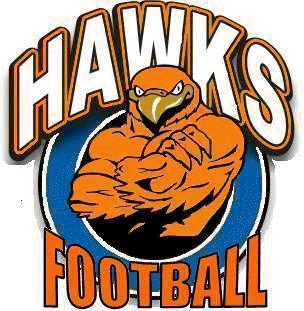 2019 MULCH SALEOnline Order Deadline: Friday, March 29Delivery Date: Saturday, April 6orEach $5.00 Bag contains 3-cubic feet of mulch – Free Delivery – Donations AcceptedFor more information visit www.hayfieldfootball.com or e-mail hayfieldfootball@gmail.com THANK YOU for supporting the Hayfield Football Program!!Hawks Athletic Boosters, Inc. is a 501(c)(3) nonprofit organization established to solicit, receive, administer and expend funds in support of Hayfield Athletics. Donations may be tax deductible – please check with your personal tax advisor. EIN: 46-3444691.